This element specifies a location within a document for the insertion of the contents of a specified file containing external content to be imported into the main WordprocessingML document. The specified file's contents should appear at the specified location within the document, and can henceforth be emitted as regular WordprocessingML without distinction to its origin. The location of the external content to be imported shall be specified by the relationship whose Id attribute matches the id attribute on this element.This is altChunk text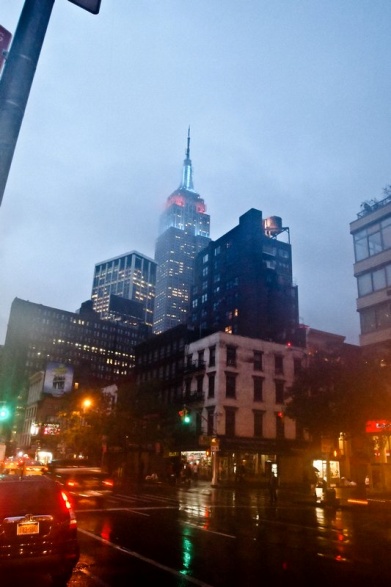 If the relationship type of the relationship specified by this element is not http://schemas.openxmlformats.org/officeDocument/2006/afChunk, is not present, or does not have a TargetMode attribute value of Internal, then the document shall be considered non-conformant. If an application cannot process external content of the content type specified by the targeted part, then it should ignore the specified alternate content but continue to process the file. If possible, it should also provide some indication that unknown content was not imported.